Nb:TM	: Tatap MukaBM	: Belajar MandiriPT	: Penugasan TerstrukturCase Method : kajian-kajian, penelitian , pemngabdian, dan lain2 kegiatan yang berkaitan dengan bidang teknik elektro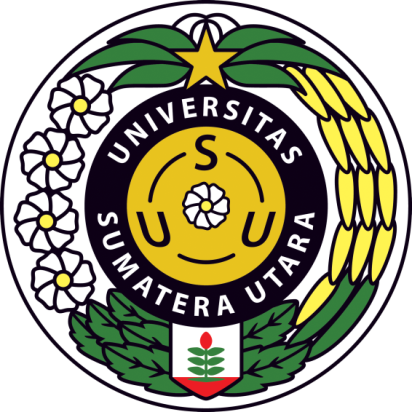 UNIVERSITAS SUMATERA UTARA FAKULTAS TEKNIK DEPARTEMEN TEKNIK ELEKTROUNIVERSITAS SUMATERA UTARA FAKULTAS TEKNIK DEPARTEMEN TEKNIK ELEKTROUNIVERSITAS SUMATERA UTARA FAKULTAS TEKNIK DEPARTEMEN TEKNIK ELEKTROUNIVERSITAS SUMATERA UTARA FAKULTAS TEKNIK DEPARTEMEN TEKNIK ELEKTROUNIVERSITAS SUMATERA UTARA FAKULTAS TEKNIK DEPARTEMEN TEKNIK ELEKTROKode DokumenRENCANA PEMBELAJARAN SEMESTER (RPS)RENCANA PEMBELAJARAN SEMESTER (RPS)RENCANA PEMBELAJARAN SEMESTER (RPS)RENCANA PEMBELAJARAN SEMESTER (RPS)RENCANA PEMBELAJARAN SEMESTER (RPS)RENCANA PEMBELAJARAN SEMESTER (RPS)RENCANA PEMBELAJARAN SEMESTER (RPS)MATA KULIAH (MK)KODERumpun MKBOBOT (sks)BOBOT (sks)SEMESTERTanggal PenyusunanFisika Dasar IFIS 1101Kompetensi Utama ProdiTeori = 3 sksPraktek = 0 sksISeptember 2022OTORISASIPengembang RPSKoordinator Matakuliah Fisika DasarKoordinator Matakuliah Fisika DasarKoordinator Matakuliah Fisika DasarKetua DTEKetua DTEOTORISASIDr. Syahrul Humaidi, MSDrs.  Hasdari Helmi R, MTIr. Surya Hardi, MS, Ph.D           Dr. Syahrul Humaidi, MS           Dr. Syahrul Humaidi, MS           Dr. Syahrul Humaidi, MS       Suherman, Ph.D       Suherman, Ph.DCapaian PembelajaranCPL-Prodi yang dibebankan pada MKCPL-Prodi yang dibebankan pada MKCapaian PembelajaranCPL-1Mampu menerapkan pengetahuan matematika, ilmu pengetahuan alam/atau material, teknologi informasi dan kerekayasaan untuk mendapatkan pemahaman menyeluruh tentang prinsip-prinsip Teknik Elektro.Capaian PembelajaranCPL-2Mampu mendesain komponen, sistem dan/atau proses untuk memenuhi kebutuhan yang diharapkan oleh masyarakat dengan dihadapkan pada batasan realistik yang meliputi aspek hukum, ekonomi, lingkungan, sosial, politik, kesehatan dan keselamatan, keberlanjutan.Capaian PembelajaranCPL-3Mampu mendesain eksperimen laboratorium dan/atau lapangan serta menganalisis dan mengartikan data untuk memperkuat penilaian teknik khususnya dalam bidang Teknik Elektro.CPL-4Mampu menyelesaikan permasalahan teknik khususnya dalam bidang Teknik Elektro secara bertanggungjawab dan memenuhi etika profesi.CPL-5Mampu menerapkan metode, keterampilan dan perangkat teknik modern yang diperlukan untuk praktek profesi Teknik Elektro.CPL-6Mampu berkomunikasi secara efektif, baik lisan maupun tulisan.CPL-7Mampu mengevaluasi tugas-tugas dalam batasan yang ada secara disiplin dan menyeluruh.CPL-8Mampu untuk bekerja dalam tim lintas disiplin dan multikultural serta global internasional.CPL-9Mampu untuk bertanggung jawab kepada masyarakat dan mematuhi etika profesi dalam menyelesaikan permasalahan Teknik Elektro.CPL-10Memiliki kapasitas pembelajaran sepanjang hayat termasuk akses pengetahuan yang relevan tentang isu-isu terkini.CPL-11Mampu mengidentifikasi potensi daerah di Sumatera Utara dan menerapkan inovasi, metode, keterampilan, dan perangkat teknik elektro yang relevan untuk mengembangkan potensi daerah tersebut.CPL-12Mampu mendesain sistem dan/atau proses untuk memanfaatkan energi baru dan terbarukan sebagai sumber energi listrik alternatif dari potensi sumber daya lokal dan nasional dengan wawasan global.Capaian Pembelajaran Mata Kuliah (CPMK)Capaian Pembelajaran Mata Kuliah (CPMK)Setelah menyelesaikan mahasiswa semester 1 Saintek Universitas Sumatera Utara mampu menjelaskan pengukuran, besaran dan satuan, vektor dan skalar, kinematika, dinamika, usaha dan energi, momentum dan impuls, dinamika rotasi, kesetimbangan dan titik berat, elastisitas, fluida statis, fluida dinamis, kalor,teori kinetik gas, termodinamika, getaran dan gelombang, yang merupakan ilmu dasar untuk menjelaskan fenomena fisika dalam kehidupan sehari-hari, khususnya berkaitan dengan bidang teknik elektro .CPMK1Menjelaskan dasar-dasar ilmu fisika pada bidang mekanikaCPMK2Menjelaskan  dasar-dasar ilmu fisika pada bidang panas CPMK3Menjelaskan dasar-dasar ilmu fisika pada bidang getaran CPMK4Menjelaskan dasar-dasar tentang gelombangKorelasi CPL dan CPMKKorelasi CPL dan CPMKCPL-1CPL-2CPL-3CPL-4CPL-5CPL-6CPL-7CPL-8CPL-9CPL-10CPL-11CPL-12Korelasi CPL dan CPMKCPMK√-√----√-√--Korelasi CPL dan CPMKDeskripsi Singkat Mata KuliahPada perkuliahan ini membahas tentang pengukuran, besaran dan satuan, vektor dan skalar, kinematika, dinamika, usaha dan energi, momentum dan impuls, dinamika rotasi, kesetimbangan dan titik berat, elastisitas, fluida statis, fluida dinamis, kalor,teori kinetik gas, termodinamika, getaran dan gelombang, yang merupakan ilmu dasar untuk menjelaskan fenomena fisika dalam kehidupansehari-haridan berkaitan dengan bidang teknik elektro khususnya.Pada perkuliahan ini membahas tentang pengukuran, besaran dan satuan, vektor dan skalar, kinematika, dinamika, usaha dan energi, momentum dan impuls, dinamika rotasi, kesetimbangan dan titik berat, elastisitas, fluida statis, fluida dinamis, kalor,teori kinetik gas, termodinamika, getaran dan gelombang, yang merupakan ilmu dasar untuk menjelaskan fenomena fisika dalam kehidupansehari-haridan berkaitan dengan bidang teknik elektro khususnya.Pada perkuliahan ini membahas tentang pengukuran, besaran dan satuan, vektor dan skalar, kinematika, dinamika, usaha dan energi, momentum dan impuls, dinamika rotasi, kesetimbangan dan titik berat, elastisitas, fluida statis, fluida dinamis, kalor,teori kinetik gas, termodinamika, getaran dan gelombang, yang merupakan ilmu dasar untuk menjelaskan fenomena fisika dalam kehidupansehari-haridan berkaitan dengan bidang teknik elektro khususnya.Pada perkuliahan ini membahas tentang pengukuran, besaran dan satuan, vektor dan skalar, kinematika, dinamika, usaha dan energi, momentum dan impuls, dinamika rotasi, kesetimbangan dan titik berat, elastisitas, fluida statis, fluida dinamis, kalor,teori kinetik gas, termodinamika, getaran dan gelombang, yang merupakan ilmu dasar untuk menjelaskan fenomena fisika dalam kehidupansehari-haridan berkaitan dengan bidang teknik elektro khususnya.Pada perkuliahan ini membahas tentang pengukuran, besaran dan satuan, vektor dan skalar, kinematika, dinamika, usaha dan energi, momentum dan impuls, dinamika rotasi, kesetimbangan dan titik berat, elastisitas, fluida statis, fluida dinamis, kalor,teori kinetik gas, termodinamika, getaran dan gelombang, yang merupakan ilmu dasar untuk menjelaskan fenomena fisika dalam kehidupansehari-haridan berkaitan dengan bidang teknik elektro khususnya.Pada perkuliahan ini membahas tentang pengukuran, besaran dan satuan, vektor dan skalar, kinematika, dinamika, usaha dan energi, momentum dan impuls, dinamika rotasi, kesetimbangan dan titik berat, elastisitas, fluida statis, fluida dinamis, kalor,teori kinetik gas, termodinamika, getaran dan gelombang, yang merupakan ilmu dasar untuk menjelaskan fenomena fisika dalam kehidupansehari-haridan berkaitan dengan bidang teknik elektro khususnya.Pada perkuliahan ini membahas tentang pengukuran, besaran dan satuan, vektor dan skalar, kinematika, dinamika, usaha dan energi, momentum dan impuls, dinamika rotasi, kesetimbangan dan titik berat, elastisitas, fluida statis, fluida dinamis, kalor,teori kinetik gas, termodinamika, getaran dan gelombang, yang merupakan ilmu dasar untuk menjelaskan fenomena fisika dalam kehidupansehari-haridan berkaitan dengan bidang teknik elektro khususnya.Pada perkuliahan ini membahas tentang pengukuran, besaran dan satuan, vektor dan skalar, kinematika, dinamika, usaha dan energi, momentum dan impuls, dinamika rotasi, kesetimbangan dan titik berat, elastisitas, fluida statis, fluida dinamis, kalor,teori kinetik gas, termodinamika, getaran dan gelombang, yang merupakan ilmu dasar untuk menjelaskan fenomena fisika dalam kehidupansehari-haridan berkaitan dengan bidang teknik elektro khususnya.Pada perkuliahan ini membahas tentang pengukuran, besaran dan satuan, vektor dan skalar, kinematika, dinamika, usaha dan energi, momentum dan impuls, dinamika rotasi, kesetimbangan dan titik berat, elastisitas, fluida statis, fluida dinamis, kalor,teori kinetik gas, termodinamika, getaran dan gelombang, yang merupakan ilmu dasar untuk menjelaskan fenomena fisika dalam kehidupansehari-haridan berkaitan dengan bidang teknik elektro khususnya.Pada perkuliahan ini membahas tentang pengukuran, besaran dan satuan, vektor dan skalar, kinematika, dinamika, usaha dan energi, momentum dan impuls, dinamika rotasi, kesetimbangan dan titik berat, elastisitas, fluida statis, fluida dinamis, kalor,teori kinetik gas, termodinamika, getaran dan gelombang, yang merupakan ilmu dasar untuk menjelaskan fenomena fisika dalam kehidupansehari-haridan berkaitan dengan bidang teknik elektro khususnya.Pada perkuliahan ini membahas tentang pengukuran, besaran dan satuan, vektor dan skalar, kinematika, dinamika, usaha dan energi, momentum dan impuls, dinamika rotasi, kesetimbangan dan titik berat, elastisitas, fluida statis, fluida dinamis, kalor,teori kinetik gas, termodinamika, getaran dan gelombang, yang merupakan ilmu dasar untuk menjelaskan fenomena fisika dalam kehidupansehari-haridan berkaitan dengan bidang teknik elektro khususnya.Pada perkuliahan ini membahas tentang pengukuran, besaran dan satuan, vektor dan skalar, kinematika, dinamika, usaha dan energi, momentum dan impuls, dinamika rotasi, kesetimbangan dan titik berat, elastisitas, fluida statis, fluida dinamis, kalor,teori kinetik gas, termodinamika, getaran dan gelombang, yang merupakan ilmu dasar untuk menjelaskan fenomena fisika dalam kehidupansehari-haridan berkaitan dengan bidang teknik elektro khususnya.Pada perkuliahan ini membahas tentang pengukuran, besaran dan satuan, vektor dan skalar, kinematika, dinamika, usaha dan energi, momentum dan impuls, dinamika rotasi, kesetimbangan dan titik berat, elastisitas, fluida statis, fluida dinamis, kalor,teori kinetik gas, termodinamika, getaran dan gelombang, yang merupakan ilmu dasar untuk menjelaskan fenomena fisika dalam kehidupansehari-haridan berkaitan dengan bidang teknik elektro khususnya.Pada perkuliahan ini membahas tentang pengukuran, besaran dan satuan, vektor dan skalar, kinematika, dinamika, usaha dan energi, momentum dan impuls, dinamika rotasi, kesetimbangan dan titik berat, elastisitas, fluida statis, fluida dinamis, kalor,teori kinetik gas, termodinamika, getaran dan gelombang, yang merupakan ilmu dasar untuk menjelaskan fenomena fisika dalam kehidupansehari-haridan berkaitan dengan bidang teknik elektro khususnya.Pada perkuliahan ini membahas tentang pengukuran, besaran dan satuan, vektor dan skalar, kinematika, dinamika, usaha dan energi, momentum dan impuls, dinamika rotasi, kesetimbangan dan titik berat, elastisitas, fluida statis, fluida dinamis, kalor,teori kinetik gas, termodinamika, getaran dan gelombang, yang merupakan ilmu dasar untuk menjelaskan fenomena fisika dalam kehidupansehari-haridan berkaitan dengan bidang teknik elektro khususnya.Bahan Kajian / Materi PembelajaranSistem PengukuranKinematika PartikelDinamika PartikelGravitasiUsaha dan EnergiMomentum-dan ImpulsMomentum sudut dan rotasi benda tegarMekanika benda berubah bentuk dan Fluida IMekanika benda berubah bentuk dan Fluida IIGetaranGelombangGelombang SuperposisiKinetika GasTermodinamikaPUSTAKAAbdullah, Mikrajuddin, 2016, Fisika Dasar I, Bandung : Institut Teknologi Bandung.Halliday D, Resnick, R., 2005, Fundamental of Physics 8th edition, Jhon Wiley.Jewett, Serway, 2004, Physics for Scientists and Engineers 6th edition, Pomona: California State Polytechnic University.Tipler, Paul A, 1991, Physics for Scientist and Engineer, Jhon Wiley.5.   Fisika Universitas by Sear dan Zamansky, 20146.   Fisika Universitas by Douglas C Giancoli, 19987.   HyperPhysics by Rod Naves, 2001 (CD)8.   The Physics of Everyday Phenomena A Conceptual Introduction of Physics by     W. Thomas Griffith and Juliet W. Brosing, Pacific University McGrawHill,2022Dosen PengampuDr. Syahrul Humaidi, MS      Drs. Hasdari Helmi Rangkuti, MT      Ir. Surya Hardi, MS, Ph.DMata Kuliah SyaratTidak AdaMinggu ke-Kemampuan Akhir yang Diharapkan (Sub-CPMK)PenilaianPenilaianBentuk Pembelajaran; Metode Pembelajaran; Penugasan Mahasiswa[Estimasi Waktu]Bentuk Pembelajaran; Metode Pembelajaran; Penugasan Mahasiswa[Estimasi Waktu]Bahan Kajian (Materi Pembelajaran)Bobot Penilaian (%)Minggu ke-Kemampuan Akhir yang Diharapkan (Sub-CPMK)IndikatorKriteria dan BentukAsinkronusSinkronsBahan Kajian (Materi Pembelajaran)Bobot Penilaian (%)(1)(2)(3)(4)(5)(6)(7)(8)1Setelah mengikuti pertemuan ini mahasiswa akan dapat menjelaskan sistem satuan dan dasar-dasar ilmu fisika pada pengukuran.Ketepatan menjelaskan materi dan simpulanKuisTugasUTSUASKriteria: Pedoman Penskoran (rubrik) Bentuk: Non Test TestBM [(1x(3x60”)]Kegiatan:Dokumentasi presensiMembaca   RPS, SAP, Kontrak Perkuliahan, dan Bahan AjarMemberikan respon/komentar pada bagian ‘Forum Diskusi’Mengunggah tugasTM [(1x(3x50”)]Kegiatan:Mempelajari aturan, kompetensi, materi, penugasan dan penilaian dalam pelaksanaan perkuliahanMemberikan respon terkait materi/informasi yang diberikanTALENTA (Technology) Pengukuran dan BesaranPengukuranBesaran dan satuanDimensiKetepatan menjelaskan materi dan simpulanKuisTugasUTSUASPT [(1x(3x60”)]Tugas 1: Mahasiswa membuatresume mengenai materi yang diterima dengan menggunakan berbagai literatur ilmiah.Media:PPT, e-learning USUTALENTA (Technology) Pengukuran dan BesaranPengukuranBesaran dan satuanDimensiKetepatan menjelaskan materi dan simpulanKuisTugasUTSUASBentuk Pembelajaran:Ceramah danTALENTA (Technology) Pengukuran dan BesaranPengukuranBesaran dan satuanDimensiDiskusiMetode Pembelajaran: Discovery  LearningModa:  LMS USU:elearning@usu.ac.id2Setelah mengikuti pertemuan ini mahasiswa akan dapat mendeskripsikan karakteristik gerak melalui analisis vektor dan gerak dalam fisika.Ketepatan menjelaskan materi dan simpulanTugasUTSBM [(1x(3x60”)]Kegiatan:Dokumentasi presensiMembaca	RPS, SAP, Kontrak Perkuliahan, dan Bahan AjarMemberikan respon/komentar pada bagian ‘Forum Diskusi’ 4.Mengunggah tugasTM [(1x(3x50”)]Kegiatan:Mempelajari aturan, kompetensi, materi, penugasan dan penilaian dalam pelaksanaan perkuliahanMemberikan respon terkait materi/informasi yang diberikanTALENTA (Technology) Kinematika PartikelVektorPersamaan Gerak dan PosisiKecepatan dan PercepatanGLB dan GLBBGerak PeluruGerak Melingkar10%Ketepatan menjelaskan materi dan simpulanTugasUTSPT [(1x(3x60”)]Tugas 1: Mahasiswa membuatresume mengenai materi yang diterima dengan menggunakan berbagai literatur ilmiah.Media:PPT, e-learning USUKetepatan menjelaskan materi dan simpulanTugasUTSBentuk Pembelajaran: Ceramah dan DiskusiMetode Pembelajaran: Discovery  LearningModa:  LMS USU:elearning@usu.ac.id3Setelah mengikuti pertemuan ini mahasiswa akan dapat menjelaskan hukum-hukum newton dan penerapanya pada gerak bendaKetepatan menjelaskan materi dan simpulanTugasUTSBM [(1x(3x60”)]Kegiatan:Dokumentasi presensiMembaca	RPS, SAP, Kontrak Perkuliahan, dan Bahan AjarMemberikan respon/komentar pada bagian ‘Forum Diskusi’ 4.Mengunggah tugasTM [(1x(3x50”)]Kegiatan:Mempelajari aturan, kompetensi, materi, penugasan dan penilaian dalam pelaksanaan perkuliahanMemberikan respon terkait materi/informasi yang diberikanTALENTA (Technology) Dinamika PartikelHukum Newton I, II, dan IIIGaya Normal dan Gaya GesekPercepatan GerakGaya - gaya PseudoKetepatan menjelaskan materi dan simpulanTugasUTSPT [(1x(3x60”)]Tugas 1: Mahasiswa membuatresume mengenai materi yang diterima dengan menggunakan berbagai literatur ilmiah.Media:PPT, e-learning USUKetepatan menjelaskan materi dan simpulanTugasUTSBentuk Pembelajaran: Ceramah dan DiskusiKetepatan menjelaskan materi dan simpulanTugasUTSMetode Pembelajaran:Discovery  LearningModa:  LMS USU:elearning@usu.ac.id4Setelah mengikuti pertemuan ini mahasiswa akan dapat menjelaskan tentang gravitasiKetepatan menjelaskan materi dan simpulanTugas 3.UTSKriteria: Rubrik DeskrtfBentuk: Tes (Aktivitas/ EvaluasiPartisipatif)BM [(1x(3x60”)]Kegiatan:Dokumentasi presensiMembaca	RPS, SAP, Kontrak Perkuliahan, dan Bahan AjarMemberikan respon/komentar pada bagian ‘Forum Diskusi’ 4.Mengunggah tugasTM [(1x(3x50”)]Kegiatan:Mempelajari aturan, kompetensi, materi, penugasan dan penilaian dalam pelaksanaan perkuliahanMemberikan respon terkait materi/informasi yang diberikanTALENTA (Energy and Technology)GravitasiHukum Newton tentang Gravitasi universalSatelit dan ketiadaan beratKetepatan menjelaskan materi dan simpulanTugas 3.UTSKriteria: Rubrik DeskrtfBentuk: Tes (Aktivitas/ EvaluasiPartisipatif)PT [(1x(3x60”)]Tugas 1: Mahasiswa membuatresume mengenai materi yang diterima dengan menggunakan berbagai literatur ilmiah.Media:PPT, e-learning USUKetepatan menjelaskan materi dan simpulanTugas 3.UTSKriteria: Rubrik DeskrtfBentuk: Tes (Aktivitas/ EvaluasiPartisipatif)Bentuk Pembelajaran: Ceramah dan DiskusiKetepatan menjelaskan materi dan simpulanTugas 3.UTSKriteria: Rubrik DeskrtfBentuk: Tes (Aktivitas/ EvaluasiPartisipatif)Metode Pembelajaran: Discovery LearningModa:  LMS USU:elearning@usu.ac.id5Setelah mengikuti pertemuan ini mahasiswa akan dapat menjelaskan usaha, energi, konservasi energi dan dayaKetepatan menjelaskan materi dan simpulanTugas 3.UTSKriteria: Rubrik DeskrtfBentuk: Tes (Aktivitas/ Evaluasi Partisipatif)BM [(1x(3x60”)]Kegiatan:Dokumentasi presensiMembaca	RPS, SAP, Kontrak Perkuliahan, dan Bahan AjarMemberikan respon/komentar pada bagian ‘Forum Diskusi’ 4.Mengunggah tugasTM [(1x(3x50”)]Kegiatan:Mempelajari aturan, kompetensi, materi, penugasan dan penilaian dalam pelaksanaan perkuliahanMemberikan respon terkait materi/informasi yang diberikanTALENTA (Energy and Technology)Usaha dan EnergiUsahaEnergiKonservasi EnergiDayaKetepatan menjelaskan materi dan simpulanTugas 3.UTSPT [(1x(3x60”)]Tugas 1: Mahasiswa membuatresume mengenai materi yang diterima dengan menggunakan berbagai literatur ilmiah.Media:PPT, e-learning USUKetepatan menjelaskan materi dan simpulanTugas 3.UTSBentuk Pembelajaran: Ceramah dan DiskusiKetepatan menjelaskan materi dan simpulanTugas 3.UTSMetode Pembelajaran: Discovery LearningKetepatan menjelaskan materi dan simpulanTugas 3.UTSModa:  LMS USU:elearning@usu.ac.id6Setelah mengikuti pertemuan ini mahasiswa akan dapat mendeskripsikan konsep impuls dan momentum untuk menyelesaikan masalah pada tumbukanKetepatan menjelaskan materi dan simpulanTugas 3.UTSKriteria: Rubrik DeskrtfBentuk:Tes(Aktivitas/ Evaluasi Partisipatif)BM [(1x(3x60”)]Kegiatan:Dokumentasi presensiMembaca	RPS, SAP, Kontrak Perkuliahan, dan Bahan AjarMemberikan respon/komentar pada bagian ‘Forum Diskusi’ 4.Mengunggah tugasTM [(1x(3x50”)]Kegiatan:Mempelajari aturan, kompetensi, materi, penugasan dan penilaian dalam pelaksanaan perkuliahanMemberikan respon terkait materi/informasi yang diberikanTALENTA (Energy and Technology)Momentum-dan ImpulsMomentum.Impuls gaya Konstan.Impuls gaya berubah.Tumbukan.Jenis Tumbukan5%Ketepatan menjelaskan materi dan simpulanTugas 3.UTSKriteria: Rubrik DeskrtfBentuk:Tes(Aktivitas/ Evaluasi Partisipatif)PT [(1x(3x60”)]Tugas 1: Mahasiswa membuatresume mengenai materi yang diterima dengan menggunakan berbagai literatur ilmiah.Media:PPT, e-learning USUKetepatan menjelaskan materi dan simpulanTugas 3.UTSKriteria: Rubrik DeskrtfBentuk:Tes(Aktivitas/ Evaluasi Partisipatif)Bentuk Pembelajaran: Ceramah dan DiskusiKetepatan menjelaskan materi dan simpulanTugas 3.UTSKriteria: Rubrik DeskrtfBentuk:Tes(Aktivitas/ Evaluasi Partisipatif)Metode Pembelajaran: Discovery LearningKetepatan menjelaskan materi dan simpulanTugas 3.UTSKriteria: Rubrik DeskrtfBentuk:Tes(Aktivitas/ Evaluasi Partisipatif)Moda:  LMS USU:elearning@usu.ac.id7Setelah mengikuti pertemuan ini mahasiswa akan dapat menerapkan konsep momentum sudut dan rotasi untuk menyelesaikan masalah rotasi benda tegar.Ketepatan menjelaskan materi dan simpulanTugas 3.UTSKriteria: Rubrik DeskrtfBentuk:Tes(Aktivitas/ Evaluasi Partisipatif)BM [(1x(3x60”)]Kegiatan:Dokumentasi presensiMembaca	RPS, SAP, Kontrak Perkuliahan, dan Bahan AjarMemberikan respon/komentar pada bagian ‘Forum Diskusi’ 4.Mengunggah tugasTM [(1x(3x50”)]Kegiatan:Mempelajari aturan, kompetensi, materi, penugasan dan penilaian dalam pelaksanaan perkuliahanMemberikan respon terkait materi/informasi yang diberikanTALENTA (Energy and Technology)Momentum sudut dan rotasi benda tegarKinematika Rotasi.Dinamika Rotasi.Persamaan Gerak RotasiKetepatan menjelaskan materi dan simpulanTugas 3.UTSKriteria: Rubrik DeskrtfBentuk:Tes(Aktivitas/ Evaluasi Partisipatif)PT [(1x(3x60”)]Tugas 1: Mahasiswa membuatresume mengenai materi yang diterima dengan menggunakan berbagai literatur ilmiah.Media:PPT, e-learning USUKetepatan menjelaskan materi dan simpulanTugas 3.UTSKriteria: Rubrik DeskrtfBentuk:Tes(Aktivitas/ Evaluasi Partisipatif)Bentuk Pembelajaran: Ceramah dan DiskusiKetepatan menjelaskan materi dan simpulanTugas 3.UTSKriteria: Rubrik DeskrtfBentuk:Tes(Aktivitas/ Evaluasi Partisipatif)Metode Pembelajaran: Discovery LearningKetepatan menjelaskan materi dan simpulanTugas 3.UTSKriteria: Rubrik DeskrtfBentuk:Tes(Aktivitas/ Evaluasi Partisipatif)Moda:  LMS USU:elearning@usu.ac.idUJIAN TENGAH SEMESTERUJIAN TENGAH SEMESTERUJIAN TENGAH SEMESTERUJIAN TENGAH SEMESTERUJIAN TENGAH SEMESTERUJIAN TENGAH SEMESTERUJIAN TENGAH SEMESTER15 %8Setelah mengikuti pertemuan ini mahasiswa akan dapat menerapkan hukum- hukum yang berhubungan dengan fluida statik dan dinamik dalam kehidupan sehari hari , khusunya bidang teknik elektro.Ketepatan menjelaskan materi dan simpulanTugas 3.UASKriteria: Rubrik DeskrtfBentuk:Tes(Aktivitas/ Evaluasi Partisipatif)BM [(1x(3x60”)]Kegiatan:Dokumentasi presensiMembaca	RPS, SAP, Kontrak Perkuliahan, dan Bahan AjarMemberikan respon/komentar pada bagian ‘Forum Diskusi’ 4.Mengunggah tugasTM [(1x(3x50”)]Kegiatan:Mempelajari aturan, kompetensi, materi, penugasan dan penilaian dalam pelaksanaan perkuliahanMemberikan respon terkait materi/informasi yang diberikanTALENTA (Art)Mekanika benda berubah bentuk dan Fluida IPerubahan bentuk benda akibat gaya luar.Modulus elastisitasHubungan antar modulus dan Poisson ratio.50%Ketepatan menjelaskan materi dan simpulanTugas 3.UASKriteria: Rubrik DeskrtfBentuk:Tes(Aktivitas/ Evaluasi Partisipatif)PT [(1x(3x60”)]Tugas 1: Mahasiswa membuatresume mengenai materi yang diterima dengan menggunakan berbagai literatur ilmiah.Media:PPT, e-learning USUKetepatan menjelaskan materi dan simpulanTugas 3.UASKriteria: Rubrik DeskrtfBentuk:Tes(Aktivitas/ Evaluasi Partisipatif)Bentuk Pembelajaran: Ceramah dan DiskusiKetepatan menjelaskan materi dan simpulanTugas 3.UASKriteria: Rubrik DeskrtfBentuk:Tes(Aktivitas/ Evaluasi Partisipatif)Metode Pembelajaran: Discovery LearningKetepatan menjelaskan materi dan simpulanTugas 3.UASKriteria: Rubrik DeskrtfBentuk:Tes(Aktivitas/ Evaluasi Partisipatif)Moda:  LMS USU:elearning@usu.ac.id9Setelah mengikuti pertemuan ini mahasiswa akan dapat menerapkan hukum- hukum yang berhubungan dengan fluida statik dan dinamik dalam kehidupan sehari hari berkaitan dengan bidang teknik elektro.Ketepatan menjelaskan materi dan simpulanTugas 3.UASKriteria: Rubrik DeskrtfBentuk:Tes(Aktivitas/ Evaluasi Partisipatif)BM [(1x(3x60”)]Kegiatan:Dokumentasi presensiMembaca	RPS, SAP, Kontrak Perkuliahan, dan Bahan AjarMemberikan respon/komentar pada bagian ‘Forum Diskusi’ 4.Mengunggah tugasTM [(1x(3x50”)]Kegiatan:Mempelajari aturan, kompetensi, materi, penugasan dan penilaian dalam pelaksanaan perkuliahanMemberikan respon terkait materi/informasi yang diberikanTALENTA	(Technology and Art)Mekanika benda berubah bentuk dan Fluida IImasssa jenis, tekanan dalam fluida statis, prinsip Archimedesalat ukur tekanan, yaitu manometerteganganpermukaan dan efek kapilaritasKetepatan menjelaskan materi dan simpulanTugas 3.UASKriteria: Rubrik DeskrtfBentuk:Tes(Aktivitas/ Evaluasi Partisipatif)PT [(1x(3x60”)]Tugas 1: Mahasiswa membuatresume mengenai materi yang diterima dengan menggunakan berbagai literatur ilmiah.Media:PPT, e-learning USUKetepatan menjelaskan materi dan simpulanTugas 3.UASKriteria: Rubrik DeskrtfBentuk:Tes(Aktivitas/ Evaluasi Partisipatif)Bentuk Pembelajaran: Ceramah dan DiskusiKetepatan menjelaskan materi dan simpulanTugas 3.UASKriteria: Rubrik DeskrtfBentuk:Tes(Aktivitas/ Evaluasi Partisipatif)Metode Pembelajaran: Discovery LearningKetepatan menjelaskan materi dan simpulanTugas 3.UASKriteria: Rubrik DeskrtfBentuk:Tes(Aktivitas/ Evaluasi Partisipatif)Moda:  LMS USU:elearning@usu.ac.id10Setelah mengikuti pertemuan ini mahasiswa akan dapat menganalisis gejala getaran berupa getaran harmonik, bandul serta osilasi teredam dalam kehidupan sehari-hari dan berkaitan dengan bidang teknik elektroKetepatan menjelaskan materi dan simpulanTugas 3.UASKriteria: Rubrik DeskrtfBentuk:Tes(Aktivitas/ Evaluasi Partisipatif)BM [(1x(3x60”)]Kegiatan:Dokumentasi presensiMembaca	RPS, SAP, Kontrak Perkuliahan, dan Bahan AjarMemberikan respon/komentar pada bagian ‘Forum Diskusi’ 4.Mengunggah tugasTM [(1x(3x50”)]Kegiatan:Mempelajari aturan, kompetensi, materi, penugasan dan penilaian dalam pelaksanaan perkuliahanMemberikan respon terkait materi/informasi yang diberikanTALENTA (Energy and Technology)GetaranGetaran HarmonikEnergi GHSGetaran Pada BandulOsilasi TeredamMemadu GetaranResonansiKetepatan menjelaskan materi dan simpulanTugas 3.UASKriteria: Rubrik DeskrtfBentuk:Tes(Aktivitas/ Evaluasi Partisipatif)PT [(1x(3x60”)]Tugas 1: Mahasiswa membuatresume mengenai materi yang diterima dengan menggunakan berbagai literatur ilmiah.Media:PPT, e-learning USUKetepatan menjelaskan materi dan simpulanTugas 3.UASKriteria: Rubrik DeskrtfBentuk:Tes(Aktivitas/ Evaluasi Partisipatif)Bentuk Pembelajaran: Ceramah dan DiskusiKetepatan menjelaskan materi dan simpulanTugas 3.UASKriteria: Rubrik DeskrtfBentuk:Tes(Aktivitas/ Evaluasi Partisipatif)Metode Pembelajaran: Discovery LearningKetepatan menjelaskan materi dan simpulanTugas 3.UASKriteria: Rubrik DeskrtfBentuk:Tes(Aktivitas/ Evaluasi Partisipatif)Moda:  LMS USU:elearning@usu.ac.id11Setelah mengikuti pertemuan ini mahasiswa akan dapat menjelaskan gejala dan ciri-ciri gelombang secara umum serta penerapannya dalam kehidupan sehari- hari dengan bidang teknik elektro.Ketepatan menjelaskan materi dan simpulanTugas 3.UASKriteria: Rubrik DeskrtfBentuk:Tes(Aktivitas/ Evaluasi Partisipatif)BM [(1x(3x60”)]Kegiatan:Dokumentasi presensiMembaca	RPS, SAP, Kontrak Perkuliahan, dan Bahan AjarMemberikan respon/komentar pada bagian ‘Forum Diskusi’ 4.Mengunggah tugasTM [(1x(3x50”)]Kegiatan:Mempelajari aturan, kompetensi, materi, penugasan dan penilaian dalam pelaksanaan perkuliahanMemberikan respon terkait materi/informasi yang diberikanTALENTA (Energy and Technology)Gelombangperambatan gelombang melalui suatu mediumkarakteristik gelombang transversal dan longitudinal beserta contohnyaKetepatan menjelaskan materi dan simpulanTugas 3.UASKriteria: Rubrik DeskrtfBentuk:Tes(Aktivitas/ Evaluasi Partisipatif)PT [(1x(3x60”)]Tugas 1: Mahasiswa membuatresume mengenai materi yang diterima dengan menggunakan berbagai literatur ilmiah.Media:PPT, e-learning USUKetepatan menjelaskan materi dan simpulanTugas 3.UASKriteria: Rubrik DeskrtfBentuk:Tes(Aktivitas/ Evaluasi Partisipatif)Bentuk Pembelajaran: Ceramah dan DiskusiKetepatan menjelaskan materi dan simpulanTugas 3.UASKriteria: Rubrik DeskrtfBentuk:Tes(Aktivitas/ Evaluasi Partisipatif)Metode Pembelajaran: Discovery LearningKetepatan menjelaskan materi dan simpulanTugas 3.UASKriteria: Rubrik DeskrtfBentuk:Tes(Aktivitas/ Evaluasi Partisipatif)Moda:  LMS USU:elearning@usu.ac.id12Setelah mengikuti pertemuan ini mahasiswa akan dapat menjelaskan gejala dan ciri-ciri gelombang secara umum serta penerapannya dalam kehidupan sehari- hari dan berkaitan dengan teknik elektro.Ketepatan menjelaskan materi dan simpulanTugas 3.UASKriteria: Rubrik DeskrtfBentuk:Tes(Aktivitas/ Evaluasi Partisipatif)BM [(1x(3x60”)]Kegiatan:Dokumentasi presensiMembaca	RPS, SAP, Kontrak Perkuliahan, dan Bahan AjarMemberikan respon/komentar pada bagian ‘Forum Diskusi’ 4.Mengunggah tugasTM [(1x(3x50”)]Kegiatan:Mempelajari aturan, kompetensi, materi, penugasan dan penilaian dalam pelaksanaan perkuliahanMemberikan respon terkait materi/informasi yang diberikanTALENTA (Art)Gelombanggejala superposisi gelombang dan gejala pemantulan gelombangsuperposisi, pemantulan dan interprerensi gelombang dalam kehidupan sehari hari.Ketepatan menjelaskan materi dan simpulanTugas 3.UASKriteria: Rubrik DeskrtfBentuk:Tes(Aktivitas/ Evaluasi Partisipatif)PT [(1x(3x60”)]Tugas 1: Mahasiswa membuatresume mengenai materi yang diterima dengan menggunakan berbagai literatur ilmiah.Media:PPT, e-learning USUKetepatan menjelaskan materi dan simpulanTugas 3.UASKriteria: Rubrik DeskrtfBentuk:Tes(Aktivitas/ Evaluasi Partisipatif)Bentuk Pembelajaran: Ceramah dan DiskusiKetepatan menjelaskan materi dan simpulanTugas 3.UASKriteria: Rubrik DeskrtfBentuk:Tes(Aktivitas/ Evaluasi Partisipatif)Metode Pembelajaran: Discovery LearningKetepatan menjelaskan materi dan simpulanTugas 3.UASKriteria: Rubrik DeskrtfBentuk:Tes(Aktivitas/ Evaluasi Partisipatif)Moda:  LMS USU:elearning@usu.ac.id13Setelah mengikuti pertemuan ini mahasiswa akan dapat menjelaskan teori kinetik gas pada pemuaian zatKetepatan menjelaskan materi dan simpulanTugas 3.UASKriteria: Rubrik DeskrtfBentuk: Tes (Aktivitas/ Evaluasi Partisipatif)BM [(1x(3x60”)]Kegiatan:Dokumentasi presensiMembaca	RPS, SAP, Kontrak Perkuliahan, dan Bahan AjarMemberikan respon/komentar pada bagian ‘Forum Diskusi’ 4.Mengunggah tugasTM [(1x(3x50”)]Kegiatan:Mempelajari aturan, kompetensi, materi, penugasan dan penilaian dalam pelaksanaan perkuliahanMemberikan respon terkait materi/informasi yang diberikanTALENTA (Energy and Technology)Kinetika GasTemperaturPemuaian zatFase zatTeori kinetik gasHukum boylePersamaan vander wallsDiagram fasaKetepatan menjelaskan materi dan simpulanTugas 3.UASPT [(1x(3x60”)]Tugas 1: Mahasiswa membuatresume mengenai materi yang diterima dengan menggunakan berbagai literatur ilmiah.Media:PPT, e-learning USUKetepatan menjelaskan materi dan simpulanTugas 3.UASBentuk Pembelajaran: Ceramah dan DiskusiKetepatan menjelaskan materi dan simpulanTugas 3.UASMetode Pembelajaran: Discovery LearningKetepatan menjelaskan materi dan simpulanTugas 3.UASModa:  LMS USU:elearning@usu.ac.id14Setelah mengikuti pertemuan ini mahasiswa akan dapat menjelaskan hukum termodinamika dalam proses-proses gasKetepatan menjelaskan materi dan simpulanTugas 3.UASKriteria: Rubrik DeskrtfBentuk: Tes (Aktivitas/ Evaluasi Partisipatif)BM [(1x(3x60”)]Kegiatan:Dokumentasi presensiMembaca	RPS, SAP, Kontrak Perkuliahan, dan Bahan AjarMemberikan respon/komentar pada bagian ‘Forum Diskusi’ 4.Mengunggah tugasPT [(1x(3x60”)]Tugas 1: Mahasiswa membuatresume mengenai materi yang diterima dengan menggunakan berbagai literatur ilmiah.TM [(1x(3x50”)]Kegiatan:Mempelajari aturan, kompetensi, materi, penugasan dan penilaian dalam pelaksanaan perkuliahanMemberikan respon terkait materi/informasi yang diberikanMedia:PPT, e-learning USUTALENTA (Energy and Technology)Termodinamikakeadaan gas karena perubahan suhu, tekanan dan volumehukum ITermodinamika dan penerapannyahukum IItermodinamika pada masalah fisika sehari hariKetepatan menjelaskan materi dan simpulanTugas 3.UASBentuk Pembelajaran: Ceramah dan DiskusiKetepatan menjelaskan materi dan simpulanTugas 3.UASMetode Pembelajaran: Discovery LearningKetepatan menjelaskan materi dan simpulanTugas 3.UASModa:  LMS USU:elearning@usu.ac.idUJIAN AKHIR SEMESTERUJIAN AKHIR SEMESTERUJIAN AKHIR SEMESTERUJIAN AKHIR SEMESTERUJIAN AKHIR SEMESTERUJIAN AKHIR SEMESTERUJIAN AKHIR SEMESTER20%